Ministry Staff:SW Synod Bishop Dee Pederson D.D. - Southwest Synod: kristin@swmnelca.ccsend.com  Pastor Linda Wimmer: wimmerlr@gmail.com  Cell: 320-297-0643Vicar Sara: sjlgal@frontiernet.net Parsonage: 320-598-3722 Administrative Assistant Demi Roiland @ Zion: 320-289-2216Zion:Church Council: President Ritchie Voorhees, Vice President Matt Tollefson, Secretary Tim Ehrenberg, Lisa Johnson, Dan Smith, Kathy Tweten, Tim Beyer and Kenzie GisvoldTreasurer:  Leslie EhrenbergOrganists: Pati Arnold, Andrea Johnson, and Marty Koosmann Custodians: Larry and Diane Kepner MN Valley:Church Council: President Dale Lien, VP Kami Schoenfeld, Secretary Dawn Olson, Trustees Garrett Olson, Dean Neraasen, Mark HastadCommunion Deacons: Gladys Hastad, Jason Lund, Don Tweet, Financial Secretary Scott Omland, Board of Education Dawn Bjorgan, and WELCA President Jane BaldwinTreasurer: Karin MoenOrganists: Karin Moen, Dale Lien, Amber OmlandCustodians: Kristin CamBorgund:Church Council: President Ron Sigdahl, VP Dane Prestholdt, Secretary Marcia Kells, Worship Dorothy Anderson & Cindy Sigdahl, Education & Activity Director Pat Redepenning, Property Committee David RedepenningTreasurer: Tamie & Brian BremsethOrganist:  Dorothy AndersonService & Contact Information:             Zion Email: zlcappleton@gmail.comMV and Borgund Email: bmvsecretary@mchsi.com Zion Website: www.appletonzion.comFacebook: Zion Lutheran ChurchFacebook: Minnesota Valley LutheranKLQP FM Radio 92.1 Sundays at 1pm & 7pmMediacom Channel 8: 12pm Sundays MN Valley/ 3pm AppletonYouTube: Zion Lutheran Appleton/Mn Valley LutheranBORGUND, MN VALLEY, AND ZION LUTHERAN CHURCHApril 16th, 2023 – Installation of Pastor Linda Wimmer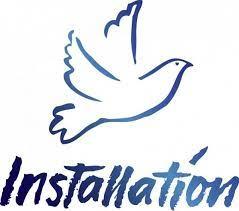 WELCOME & ANNOUNCEMENTSTHANKSGIVING FOR BAPTISMGATHERING HYMN ELW 817 “You Have Come Down to the Lakeshore”GREETING AND KYRIE p. 147CANTICLE OF PRAISE p. 149PRAYER OF THE DAY (insert)MESSAGE FOR ALL GOD’S CHILDRENFIRST READING: Acts 2:14a, 22-32PSALM 16; 16:11SECOND READING: 1 Peter 1:3-9GOSPEL ACCLAMATION “Halle, Halle, Hallelujah” ELW 172 GOSPEL: John 20:19-31SERMON-Pastor Naomi Mahler, SW MN Synod PastorHYMN OF DAY ELW 386 “O Sons and Daughters Let Us Sing” (verses 1, 5-7, 9)APOSTLES CREED p. 105INSTALLATION OF REV. LINDA WIMMERPRESENTATION	ADDRESS AND QUESTIONS		Almighty God . . . . to perform them. Amen. ADDRESS TO THE ASSEMBLY	Response (given twice): We will and we ask God to help us.	. . . and of the Holy Spirit. Amen. BLESSING	. . . forever and ever. Amen.PRAYERS OF INTERCESSION (insert) PEACE ELW 184 Let the Vineyards Be Fruitful OFFERING PRAYER GREAT THANKSGIVING p.152LORD’S PRAYER p.154BLESSING & SENDINGTHREE-FOLD AMENSENDING HYMN ELW 723 “Canticle of the Turning”DISMISSAL sundaysandseasons.com.Copyright © 2023 Augsburg Fortress. All rights reserved.ZionLector: Dan SmithCommunion: Dan & Kristin SmithVideo: Tim EhrenbergWelcome Pastor Linda!  We are so happy to have you leading us!  Also thank you Pastor Naomi Mahler (SW MN Synod Pastor) for coming to join us on this special day.  ANNOUNCEMENTS Sunday, April 16th  -10:30am Tri-Church service @ Zion  -Installation of Pastor Linda Wimmer  -11:30am POTLUCK after worship service @ ZionWednesday, April 19th   -1pm Zion Prayer Shawl gathering  -LAST TRI-CHURCH CONFIRMATION Sunday, April 23rd Confirmation Sunday  -8:30am MN Valley Worship  -Treats to follow celebrating Confirmands  -10:30am Borgund Worship  -10:30am Zion Worship/come celebrate our Confirmands!!A friendly reminder for Borgund and MN Valley Lutheran. Time change starting in May.May - 8:30am Borgund worship servicesMay - 10:30am MN Valley worship servicesZion’s Broadcast this Sunday is sponsored by an anonymous member. Thank you!Zion’s broadcasting time:  1 pm each Sunday on KLQP, 92.1 FM. Zion’s offering: Maundy Thursday: $153.00  Sunday: $3451.00MN Valley broadcasting time: 7pm each Sunday on KLQP, 92.1 FM.Prayer Concerns: The family of Marvin & Kay Koosman, The family of Phyllis Skurdahl, Elaine Saulsbury, Caleb Cozart, Mary Aaslund, Arden Hegland, Dawn Olson, Wilma Schreck, Marlys Van Winkle, Randy Hanson, Harvey Schwarz, (brother of Elaine Rau), June Hegland, Bob Roggatz, Kari Brown (Molly Erickson’s daughter), Joe Espinoza, Jennifer Gibson (daughter of Barb Gens), Christopher Kepner, Kari Brustuen Paulson (sister of Barb Gens), Christal (Stotesbery) Spah, Chuck Tatge, Stanley Wilts, Barb Gens, Tabe and Kathy Hoppe, and Jody Longman. SW Diocese Africa Companion Synod, and all of those that we hold silently in our hearts. Agape Singers Rescheduled to April 30th, 5pm @ ZION                      + + Condolences to the family and friends of Kay and Marvin Koosman. Visitation for Marv and Kay will be 11 a.m. to 1 p.m., followed by a Celebration of Life service at 1 p.m., Saturday, April 29, 2023, at Zion Lutheran Church in Appleton. The interment will be in Appleton City Cemetery. _________________________________________________________+++ Condolences to the family of Phyllis Skurdahl.  Phyllis’s funeral was on April 13th at Borgund._________________________________________________________Sunday, April 16th is the INSTALLATION OF PASTOR LINDA WIMMER with a POTLUCK to follow the 10:30am Tri-Church service at Zion Lutheran.Wednesday, April 19th the Zion Prayer Shawl group will gather at Zion Lutheran at 1pm._________________________________________________________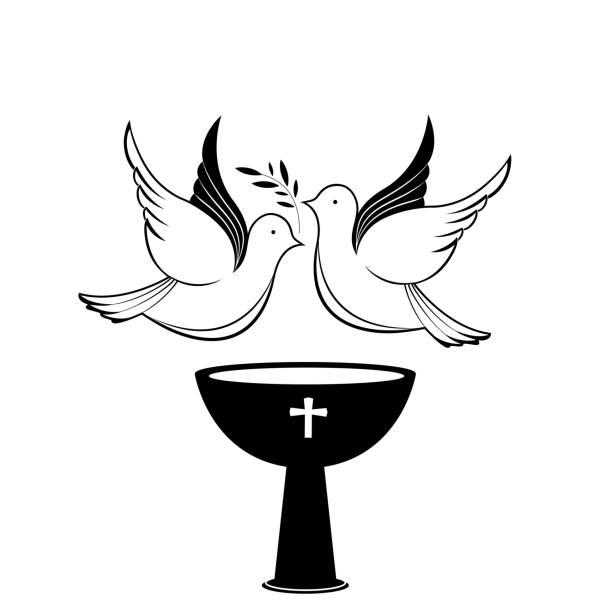 Come and celebrate our Confirmands on Sunday, April 23rd during worship services! At MN Valley Lutheran there will be donuts/lemonade/coffee in honor of the confirmands, Kaci Tweet and Alexis Cam after church.  Also, NO Sunday School on Easter Sunday or Confirmation Sunday at MN Valley.Shaye Arnold, Leo Borstad, and Lane Schirm will be confirmed at Zion at 10:30am. Come and show them your support!Time Change starting in May (Borgund & MN Valley)-8:30am Borgund Worship-10:30am MN Valley Worship_________________________________________________________Easter LiliesGiven in memory of Deloris Roggatz from Bob Roggatz and their family.Given by Al and Diane Jensen in memory of all our loved ones Given by Greg and Kathy Tweten in memory of loved ones Given by the ZLCWGiven by Craig and Connie StotesberyGiven by Floyd Eliason in memory of all loved ones Given by Laura Thomson family, and Hannah Strand family in memory of Jim & Bonnie VaalaGiven by Kevin and Kathy Skjei in loving memory of Shirley & Severt Mitteness, and Bervin & Arline Skjei.Given in memory of Zoe Kittelson, niece of Cindy & Chris Carl & cousin of Gavin and Ashton.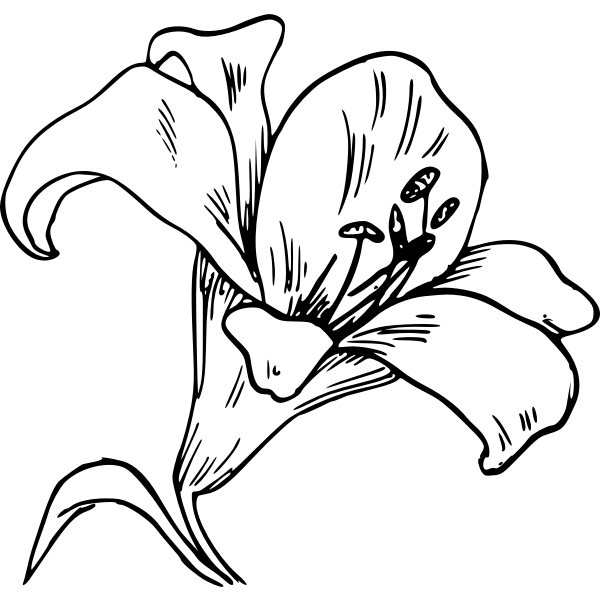 